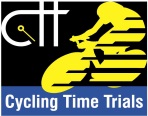 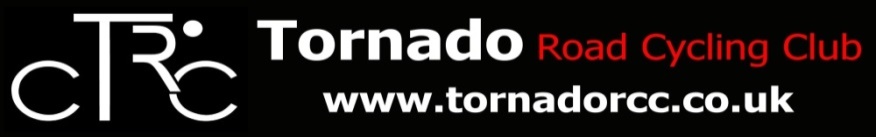 Tornado RCC Open 10 mile Time Trial P337 Sunday 30th September 2018*A South DC Sporting Time Trial Series and Spring Cup Event*EVENT REPORT & AWARD WINNERSEvent Organiser :	Adrian Watkins 49 Hill View Road, Ensbury Park, Bournemouth BH10 5BH01202 772254 / 07876246735 / adrianwatkins68@yahoo.co.ukTimekeepers :		Mr David Crocker, Sotonia CC, 			Mr Alan Sharpen, Sotonia CCThank you to all the riders for supporting the Tornado’s fourth Open event. Thankfully the weather was kind, although a bit chilly with a light North West wind which is not the most favourable for this two lap circuit. A quality field lit up this challenging course, even with some irritatingly badly placed cars parked through the Bransgore section, and the New Forest wildlife showing support, but annoyingly on the roads!First place overall went to 20 year old Sam Wadsley (Primera Teamjobs) in spectacular fashion with 22:45. A great late season result continuing the winning run for Sam this year.Second overall was Neil Mackley (Fareham Wheelers CC). A strong ride by the 55 year old vet, coming home in 23:24.Sarum Velo’s Callum Dunford completed the podium with a cracking 23:31. The 21 year old was one of 2 riders competing on road bikes.Dave Dent (GS Stella) was the other rider to use a road bike, having had good success this season just missing a podium spot finishing fourth in 23:46.First lady went to Lucy Gadd (Poole Wheelers). The 17 year old Junior recording 27:05, set a 42 second improvement from the March event on the same course earlier this year. Lucy also won fastest Junior award as well.Second fastest lady went to Kirsty Mcseveney (Fareham Wheelers CC) in 27:26, a little off the pace from the time set previously on this course back in March, but still a strong ride helping to secure the team prize for her club.Third spot for fastest lady went to Michelle Walter (Bournemouth Arrow CC) in 29:50, good going for the 57 year old veteran riding ‘under the weather’.Fastest Veteran on Standard went to Neil Mackley with a plus of 00:03:45.The fastest team award went to Fareham Wheelers CC (Neil Mackley, David Dalton and Kirsty Mcseveney) with a combined 01:16:40.		No open event can be staged without a team of helpers and officials who give up their time (and the chance of a sleep in) to make sure things run as smoothly as possible, so a big shout out and massive thanks to all the crew today : Alan Sharpen (Start Timekeeper), Rob Ellis (Pusher off), David Crocker (Finish Timekeeper), Emma Wyeth (Results and signing on/off), and all our marvellous marshals : Martin Howes, Ian Turner, Mat Jessopp, Chris Ricket, Alan Eastwood and Belinda Hayden. Thank you Marjorie and Lee for the fabulous job you did with the refreshments and the amazing bacon baps! Thanks also to Richard Wyeth for getting HQ ready and setting up.  	Event photography was done by Richard Wyeth  and all the super action shots will be put on the Tornado Community Facebook page so do have a look. If you use any, please do acknowledge Richard.For those contesting the Sporting Time Trial series, a very healthy points haul was on offer today, so do check the latest standings. Thanks also to Darren and Rob from Estrella Bikes who kindly displayed some bikes at the HQ. Thank you to all the riders who stayed on afterwards for some well earned refreshments and to applaud the winners.